Beste buurtbewoner,			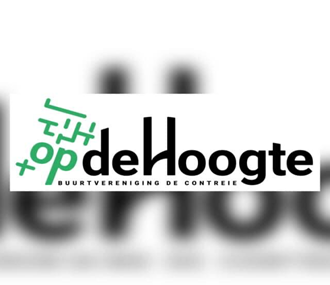 Wij, "Op de Hoogte", buurtvereniging de Contreie organiseren jaarlijks aan aantal activiteiten voor de wijk. Kerstbomen inzameling, paaseieren zoeken, de buiten speeldag, de burendag en Halloween. We regelen deze activiteiten met de mensen van het bestuur en 3 extra helpende handen. Dit vergt veel tijd en inzet van ons. Wij doen dit allemaal op basis van vrijwilligheid. Om deze activiteiten te kunnen blijven organiseren hebben we meer mensen nodig. Hieronder staat een overzicht met de geplande activiteiten voor 2022 (onder voorbehoud van Corona). Hier kun je aangeven bij welke activiteit(en) je zou willen helpen. Denk hierbij aan het opzetten van een tent, een bardienst en dat soort zaken. Het neemt afhankelijk van de activiteit, slechts een paar uur tijd van jullie in beslag. Hoe meer vrijwilligers hoe minder tijd per vrijwilliger. Als er geen aanmeldingen komen zullen er in 2022 minder of geen activiteiten plaatsvinden. Reageer dus massaal en geef je op.Ik geef mij op als vrijwilliger voor de volgende activiteit(en):Naam                              :_______________________________________________________Adres                               :________________________________________________________E-mail adres                   :______________________________________________________________Telefoonnummer          :_______________________________________________________    O   Paaseieren zoeken, zaterdag 16 aprilO   Buitenspeeldag, woensdag 08 juniO   Burendag, zaterdag 24 septemberO   Halloween, maandag 31 oktoberDeze ingevulde flyer kun je  inleveren bij de volgende adressen:Bronstijd 21Hamerbijl 9Vuursteen 1Stuifduin 62IJzertijd 109Alvast bedankt namens het bestuur van buurtvereniging "Op de Hoogte".